   ПОСТАНОВЛЕНИЕ                                                                                                    JÖП	с. Новый Бельтир	О внесении изменений и дополнений в Порядок принятия решений о признании безнадежной к взысканию задолженности по платежамв бюджет МО Бельтирское сельское поселение В соответствии со статьей 47.2 Бюджетного кодекса Российской Федерации, Постановлением Правительства Российской Федерации от 06.05.2016 года № 393 «Об общих требованиях к порядку принятия решений о признании безнадежной к взысканию задолженности по платежам в  бюджеты бюджетной системы Российской Федерации», Бельтирская сельская администрация,ПОСТАНОВЛЯЕТ: Внести следующие изменения и дополнения в Порядок принятия решений о признании безнадежной к взысканию задолженности по платежам в бюджет муниципального образования Бельтирское сельское поселение утвержденный постановлением главы Бельтирского сельского поселения от 08.10.2020г. №46:Пункт 2.5 части 2 Порядка изложить в следующей редакции: «2.5. применения актов об амнистии или о помиловании в отношении осужденных к наказанию в виде штрафа или принятия судом решения, в соответствии с которым администратор доходов бюджета утрачивает возможность взыскания задолженности по платежам в бюджет;»; В пункте 3.4 части 3 исключить следующие слова: «об отказе во взыскании задолженности».     2. Настоящее постановление обнародовать путем вывешивания заверенных копий на стендах, размещенных в помещения Администрации поселения по адресу: Республика Алтай Кош-Агачский район с. Новый Бельтир ул. Центральная,2, сельского дома культуры по адресу: Республика Алтай Кош-Агачский район с. Бельтир  ул. Диятова В.Б.,65 , а также на официальном сайте Бельтирского сельского поселения в сети «Интернет».Глава Бельтирского сельского поселенияКош-Агачского района Республики Алтай                                     А.Л. ТахановРОССИЙСКАЯ ФЕДЕРАЦИЯ РЕСПУБЛИКА  АЛТАЙКОШ-АГАЧСКИЙ РАЙОНСЕЛЬСКАЯ АДМИНИСТРАЦИЯБЕЛЬТИРСКОГО  СЕЛЬСКОГО ПОСЕЛЕНИЯ649789, с. Новый Бельтир ул. Центральная, 2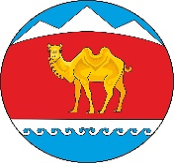 РОССИЯ ФЕДЕРАЦИЯЗЫАЛТАЙ РЕСПУБЛИКАКОШ-АГАЧ АЙМАКБЕЛТИР  JУРТ JEЗЕЕЗИНИН АДМИНИСТРАЦИЯЗЫ649789, Jаны Белтир jЦентральная ором, 2от“19”июля2021г.. №32